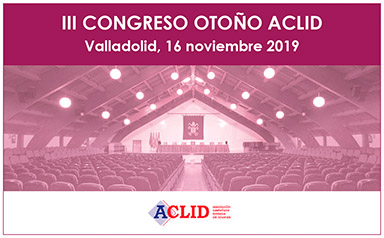 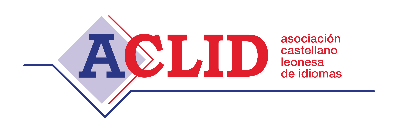 www.aclid.es          congreso@aclid.esFULL NAME: Please give us your full name and title as you would like it to be displayed in conference literature. It is advisable to type or print this information:CONTACT DETAILS: Please give us an e-mail address and daytime telephone number.EMPLOYER: Please state the name of the organisation you work with, or if you are freelance.TITLE OF PROPOSED TALK/WORKSHOP/POSTER:ABSTRACT (Maximum 150 words)BIO (Maximum 50 words)Please return to congreso@aclid.es and insert “Your name SPEAKER PROPOSAL” in the subject line.